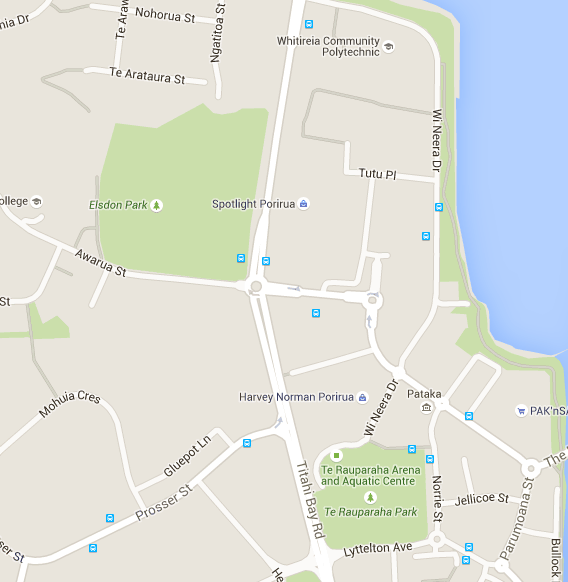 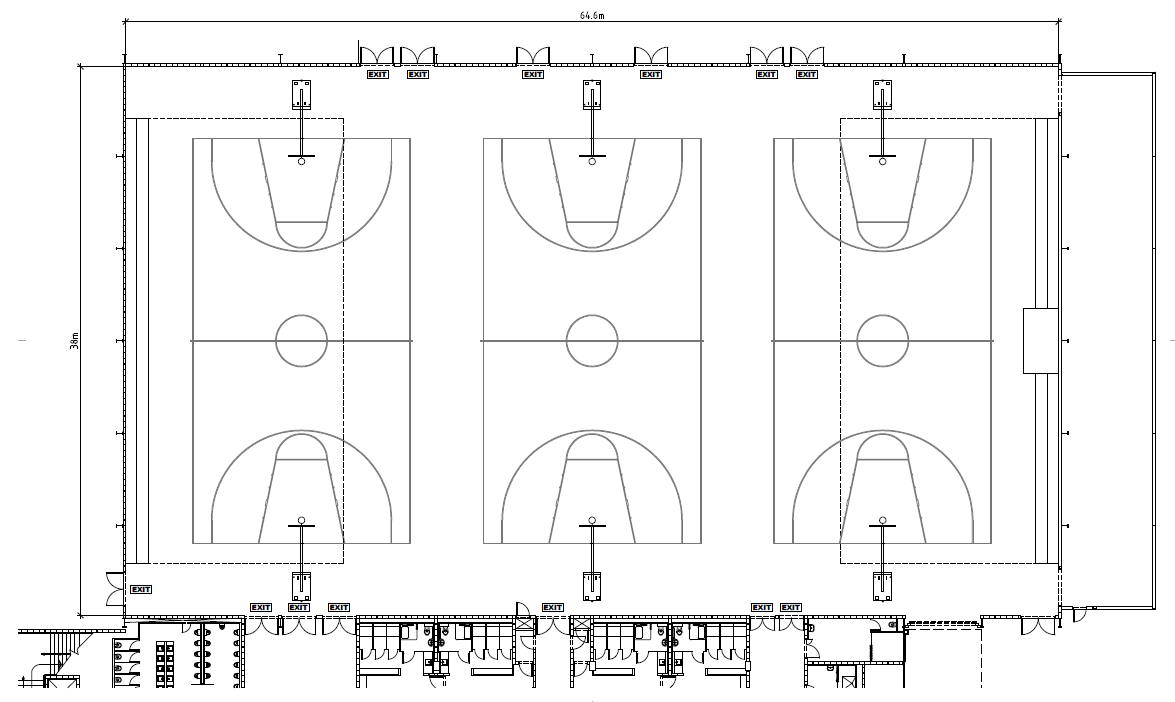 WHITIREIA YOUTH STUDENTS SPORTS DAYPROGRAMME    Monday 7 September, 2015     Te Rauparaha ArenaWHITIREIA YOUTH STUDENTS SPORTS DAYPROGRAMME    Monday 7 September, 2015     Te Rauparaha Arena9.20amClasses arrive to the Arena 9.30 – 9.40amIntroductions & Sports Briefing [Oratoa]9.40 – 11am  Sport 1  [6 rotations = 15mins per rotation]11 – 11.05amBriefing for Sports 211.05 – 12.30pmSports 2 [6 rotations = 15mins per rotation]12.30 – 1pmLunch1 – 1.05pmBriefing for Sports 31.05 – 2.30pmSports 3 [6 rotations = 15 mins per rotation]2.30 – 2.40pmResults & Finish WHITIREIA YOUTH STUDENTS SPORTS DAYORGANISATION PLAN   Monday 7 September, 2015     Te Rauparaha ArenaWHITIREIA YOUTH STUDENTS SPORTS DAYORGANISATION PLAN   Monday 7 September, 2015     Te Rauparaha ArenaWHITIREIA YOUTH STUDENTS SPORTS DAYORGANISATION PLAN   Monday 7 September, 2015     Te Rauparaha Arena8.30 – 9.20amSet up of Arena [Sound set up, points table, Sports gear set up, Team tables/chairs]Tiketi & TeamArena Staff9.20amClasses arrive to the Arena Classes [Allocated table & seating]9.30 – 9.40amIntroductions & Sports Briefing [Oratoa][Oratoa and MC to do briefings and intro.]Classes & MCOratoa9.40 – 11am  Sport 1  [6 rotations = 15mins per rotation]Classes & Oratoa11 – 11.10amBriefing for Sports 2/Break [Change in set up]Arena Staff & Oratoa  11.10 – 12.30pmSports 2 [6 rotations = 15mins per rotation][Oratoa and MC to do briefing]Classes and MCOratoa12.30 – 1pmLunch [Change in set up]All classes to eat outside [Arena staff]1 – 1.05pmBriefing for Sports 3 Oratoa & MC1.05 – 2.30pmSports 3 [6 rotations = 15 mins per rotation][Oratoa and MC to do briefing]Classes and MCOratoa2.30 – 2.40pmResults & Finish [Pack down]All classes, Arena StaffWHITIREIA YOUTH STUDENTS SPORTS DAYCLASS PREPARATIONS   Monday 7 September, 2015     Te Rauparaha ArenaWHITIREIA YOUTH STUDENTS SPORTS DAYCLASS PREPARATIONS   Monday 7 September, 2015     Te Rauparaha ArenaSTUDENT REMINDERSSTUDENT REMINDERSStudent Lunch & DrinksStudents to bring their own lunch.  Students reminded ALL FOOD to be eaten outside of the Gym area.  Water Bottles/DrinksWater bottles only allowed in the Gym.  Each student to bring their own.Shoes & Sports GearEncourage students to wear comfortable clothes for Sports.  Students Reminded to wear Sports shoes or Sandshoes onlyCLASS REMINDERS	CLASS REMINDERS	Class BannerClasses are encouraged to produce a banner or flag for their class.  Feel free to bring this and show off on the day Class Colours/UniformOPTIONAL If possible, invite the students to come dressed in their TEAM COLOURS.  No need to buy new shirts etc. FIRST AID KITIn the event of a minor accident, we will supply a First Aid Kit for staff to access on the day.  EMERGENCY In anticipation of an emergency, we encourage all tutors to carry their cell phones and a list of student emergency contacts.  At the start, we will outline Emergency Procedures. WHITIREIA YOUTH STUDENTS SPORTS DAYPOTENTIAL RISKS & CONSIDERATIONS   Monday 7 September, 2015     Te Rauparaha ArenaWHITIREIA YOUTH STUDENTS SPORTS DAYPOTENTIAL RISKS & CONSIDERATIONS   Monday 7 September, 2015     Te Rauparaha ArenaWHITIREIA YOUTH STUDENTS SPORTS DAYPOTENTIAL RISKS & CONSIDERATIONS   Monday 7 September, 2015     Te Rauparaha ArenaEventWhitireia Youth Students Sports DayMonday 7 September, 2015    9.30 – 3pmTe Rauparaha ArenaWhitireia Youth Students Sports DayMonday 7 September, 2015    9.30 – 3pmTe Rauparaha ArenaLocationRefer to the location map for directions Refer to the location map for directions Tutor SupervisionTutors responsible for directing and supervising their classes or teams.  This includes when travelling to and from the venue.Tutors responsible for directing and supervising their classes or teams.  This includes when travelling to and from the venue.Emergency ContactsTutors encouraged to bring a list of their students emergency contacts in the event of an emergencyTutors encouraged to bring a list of their students emergency contacts in the event of an emergencyFirst Aid KitA First Aid Kit will be provided for students and tutors to utilise on the day A First Aid Kit will be provided for students and tutors to utilise on the day First Aid RoomVenue has a First Aid room that can be accessed if requiredVenue has a First Aid room that can be accessed if requiredPOTENTIAL RISKS OR INCIDENCESPOTENTIAL RISKS OR INCIDENCESPOTENTIAL RISKS OR INCIDENCESDuring the Sports activities, a student is injured during the eventDuring the Sports activities, a student is injured during the eventMinor InjuryTutor and organising staff to access First Aid Kit to treat minor injuries [cuts, grazes].  Records incident.Severe InjuryIn the event of a more severe incident, the appropriate emergency service will be contacted.  Venue has a First Aid Room that can be accessed if required.  Tutor will refer to Emergency contact list to inform of incident, as well as contact relevant Faculty personnel [Dean, Programme Manager].  Incident to be recorded.Venue has an emergency incident [Earthquake, Fire etc]Venue has an emergency incident [Earthquake, Fire etc]IntroductionsAs part of Introductions, the venue Health and Safety Procedures will be outlined for staff and students present.Venue Health and Safety ProceduresEach classroom tutor and the event organisers will follow the venue Health and Safety Procedures for emergencies.Incident or emergency involving a minorIncident or emergency involving a minorParent or Caregiver ConsentTutors are responsible and encouraged to inform guardian and/or caregivers especially for students under 18yrs to either consent or be informed of the event.  In the event of an incident, the caregiver or guardian is informed.    Incidences while travelling to and from the venue [roads, cars]Incidences while travelling to and from the venue [roads, cars]Each tutor is responsible for directing and supervising their classes.  Please refer to the location map for safest route to the venue. 